KLASA: 350-02/16-01/05URBROJ:2113/03-03-16-1Stubičke Toplice, 21.10.2016.Na temelju članka 113. st. 3. Zakona o prostornom uređenju (Nar. nov. br. 153/13) i članka 46. st. 2. t. 23. Statuta Općine Stubičke Toplice (Službeni glasnik Krapinsko-zagorske županije br. 16/09 i 9/13), načelnik Općine Stubičke Toplice donosiODLUKU O UTVRĐIVANJU PRIJEDLOGAPROČIŠĆENOG TEKSTA PROSTORNOG PLANAOPĆINE STUBIČKE TOPLICEČlanak 1.	Utvrđuje se pročišćeni tekst odredbi za provedbu Prostornog plana Općine Stubičke Toplice i grafičkog dijela Prostornog plana Općine Stubičke Toplice, koji je objavljen u Službenom glasniku Krapinsko-zagorske županije br. 10/09, 15/10 , 17/13 i 19/14, kao u prilogu ove Odluke.	Pročišćeni tekst Prostornog plana Općine Stubičke Toplice, kao u prilogu ove Odluke, objavit će se u Službenom glasniku Krapinsko-zagorske županije.Članak 2.	Pročišćeni tekst izradit će se u 5 izvornih primjeraka, ovjerenih pečatom Općinskog vijeća Općine Stubičke Toplice i potpisom predsjednika Općinskog vijeća, koji se čuvaju u Ministarstvu graditeljstva i prostornog uređenja, Upravnom odjelu za prostorno uređenje, gradnju i zaštitu okoliša Krapinsko-zagorske županije, Zavodu za prostorno uređenje Krapinsko-zagorske županije, arhivi Općine Stubičke Toplice i izrađivaču Plana, APE d.o.o. za arhitekturu, planiranje i ostale poslovne djelatnosti, Zagreb. Članak 3.	Sastavni dio ove Odluke je pročišćeni tekst odredbi za provedbu Prostornog plana Općine Stubičke Toplice i grafičkog dijela Prostornog plana Općine Stubičke Toplice.Članak 4.	Ova Odluka upućuje se na usvajanje Općinskom vijeću Općine Stubičke Toplice.NačelnikOpćine Stubičke TopliceVladimir BosnarDOSTAVITI:Općinsko vijeće Općine Stubičke TopliceArhiva, ovdje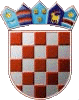 REPUBLIKA HRVATSKAKRAPINSKO-ZAGORSKA ŽUPANIJAOPĆINA STUBIČKE TOPLICENAČELNIK